LandslideStevie Nicks 1975 (as recorded by The Chicks 2002)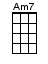 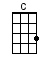 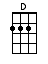 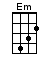 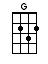 INTRO:  / 1 2 / 1 2 /[C] / [G] / [Am7] / [G] /[C] / [G] / [Am7] / [G] /[C] I took my [G] love and I took it down [Am7] / [G] /[C] I climbed a [G] mountain then I turned a-[Am7]round [G]And I [C] saw my re-[G]flection in the [Am7] snow-covered [G] hillsWell the [C] landslide [G] brought me down [Am7] / [Am7]Oh [C] mirror in the [G] sky, what is [Am7] love? [G]Can the [C] child within my [G] heart, ri-[Am7]se above [G]Can I [C] sail through the [G] changing [Am7] ocean [G] tidesCan I [C] handle the [G] seasons of [Am7] my li-i-[G]ifeUh [C] uh (uh uh)-[G]ahhh-ah-ah-[Am7]ah [G] uh uh[C] (Uh uh) Uh uh-[G]ahhh-ah-ah-[Am7]ah-ah-ah-[D]aahCHORUS:Well [G] I've been a-[D]fraid of [Em] changin'[Em] 'Cause I [C] built my [G] life around [Am7] you [D]But ti-[G]ime makes you [D] bolder [Em] children get [Em] olderAnd [C] I'm getting [G] older [Am7] too [Am7] well[C] / [G] / [Am7] / [G] /[C] / [G] / [Am7] / [G] /[C] / [G] / [Am7] / [G] /[C] / [G] / [Am7] / [D]CHORUS:Well [G] I've been a-[D]fraid of [Em] changin'[Em] 'Cause I [C] built my [G] life around [Am7] you [D]But ti-[G]ime makes you [D] bolder [Em] children get [Em] olderAnd [C] I'm getting [G] older [Am7] too [G] well[C] I'm getting [G] older [Am7] too [G]So-[C]o take this [G] love and take it down [Am7] / [G] yeah  /[C] And if you climb a [G] mountain and you tu-[Am7]urn around [G]And if you [C] see my re-[G]flection in the [Am7] snow-covered [G] hillsWell the [C] landslide [G] brought you down [Am7] / [G]And if you [C] see my re-[G]flection in the [Am7] snow-covered [G] hillsWell [C] maybe-[G]ee-[Am7]ee-[G]eeWell [C] maybe-[G]ee-[Am7]ee-[G]eeWell [C] maybe-[G]ee-[Am7]ee-[G]eeThe [C] landslide’ll [G] bring you [Am7] downwww.bytownukulele.ca